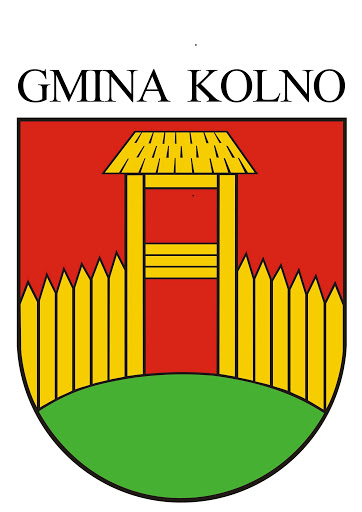 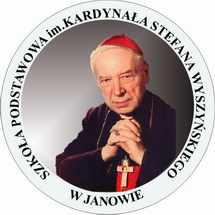 Regulamin II Gminnego Konkursu Plastycznego  „KARDYNAŁ STEFAN WYSZYŃSKI –  WYBITNY CZŁOWIEK, KAPŁAN, PATRIOTA”	Patronat honorowy:                                                        Wójt Gminy KolnoOrganizator konkursuOrganizatorem konkursu jest Szkoła Podstawowa im. Kardynała Stefana Wyszyńskiego w JanowieCele konkursu: Zainteresowanie uczniów szkół podstawowych życiem i działalnością Kardynała Stefana Wyszyńskiego. Propagowanie wzorca osobowego, jakim był Kardynał Stefan Wyszyński. Kształtowanie tożsamości narodowej i uświadomienie uczniom wpływu historii na ich życie oraz ich własnego wpływu na tworzenie historii. Umożliwienie młodzieży artystycznego przedstawienia wydarzeń z życia Kardynała Stefana Wyszyńskiego. III. Założenia organizacyjne: 1. Konkurs adresowany jest do uczniów Szkół Podstawowych Gminy Kolno.2. Konkurs będzie przebiegał w trzech kategoriach: - kategoria I - klasy I – III szkoły podstawowej - kategoria II klasy IV – VI szkoły podstawowej - kategoria III klasy VII-VIII szkoły podstawowejIV. Warunki uczestnictwa:Zadaniem uczestników jest wykonanie pracy plastycznej zgodnie z tematem 
konkursu: „Kardynał Stefan Wyszyński – wybitny człowiek, kapłan, patriota”.   - Technika wykonania prac: dowolna (malarstwo, grafika, rysunek itp.) - Format prac: A3 – prace nie mogą być zrolowane.- Na odwrocie pracy należy przykleić metryczkę (załącznik nr1). - Każdy uczestnik może przygotować tylko jedną pracę (oceniane będą wyłącznie prace indywidualne). - Szkoła, biorąca udział wysyła lub dostarcza prace do organizatora konkursu wraz ze Zgodą na przetwarzanie danych osobowych uczestnika konkursu – załącznik nr 2 i Zgodą na przetwarzanie danych osobowych nauczyciele opiekuna konkursu – załącznik nr 3V. Postanowienia końcowe 1. Zgłoszenie jest jednoznaczne z akceptowaniem warunków Regulaminu Konkursu. 2. Wszystkie prace zgłoszone do konkursu stają się własnością organizatora. Autorzy przenoszą na organizatorów prawa autorskie, tj. prawa do publikacji drukiem, prawa do przenoszenia dzieła na nośniki elektroniczne, prawa do publikacji w Internecie i prezentacji na wystawach. 3. Prace niezgodne z regulaminem, zniszczone, nie będą brane pod uwagę. 4. W sprawach nieobjętych niniejszym regulaminem decydują organizatorzy. 5. Regulamin Konkursu jest dostępny na stronie internetowej szkoły.Prace należy dostarczyć do organizatora konkursu w terminie do 30 kwietnia 2020r.Szkoła Podstawowa im. Kardynała Stefana Wyszyńskiego w JanowieJanowo 3518-500 KolnoKontakt telefoniczny 86 262 32 42Nagrody1. Przyznane zostaną nagrody za zajęcie I, II i III miejsca oraz wyróżnienia w każdej kategorii. 2. Z wybranych przez Komisję Konkursową prac organizator przygotuje wystawę. Najciekawsze prace zostaną wyeksponowane na wystawie poświęconej Kardynałowi Stefanowi Wyszyńskiemu w dniu rozstrzygnięcia konkursu, tj. 28.05.2020r.Fotorelacja umieszczona będzie na stronie szkoły  https://janowo.edupage.org.Zapraszamy do wzięcia udziału w konkursie!Organizatorzy